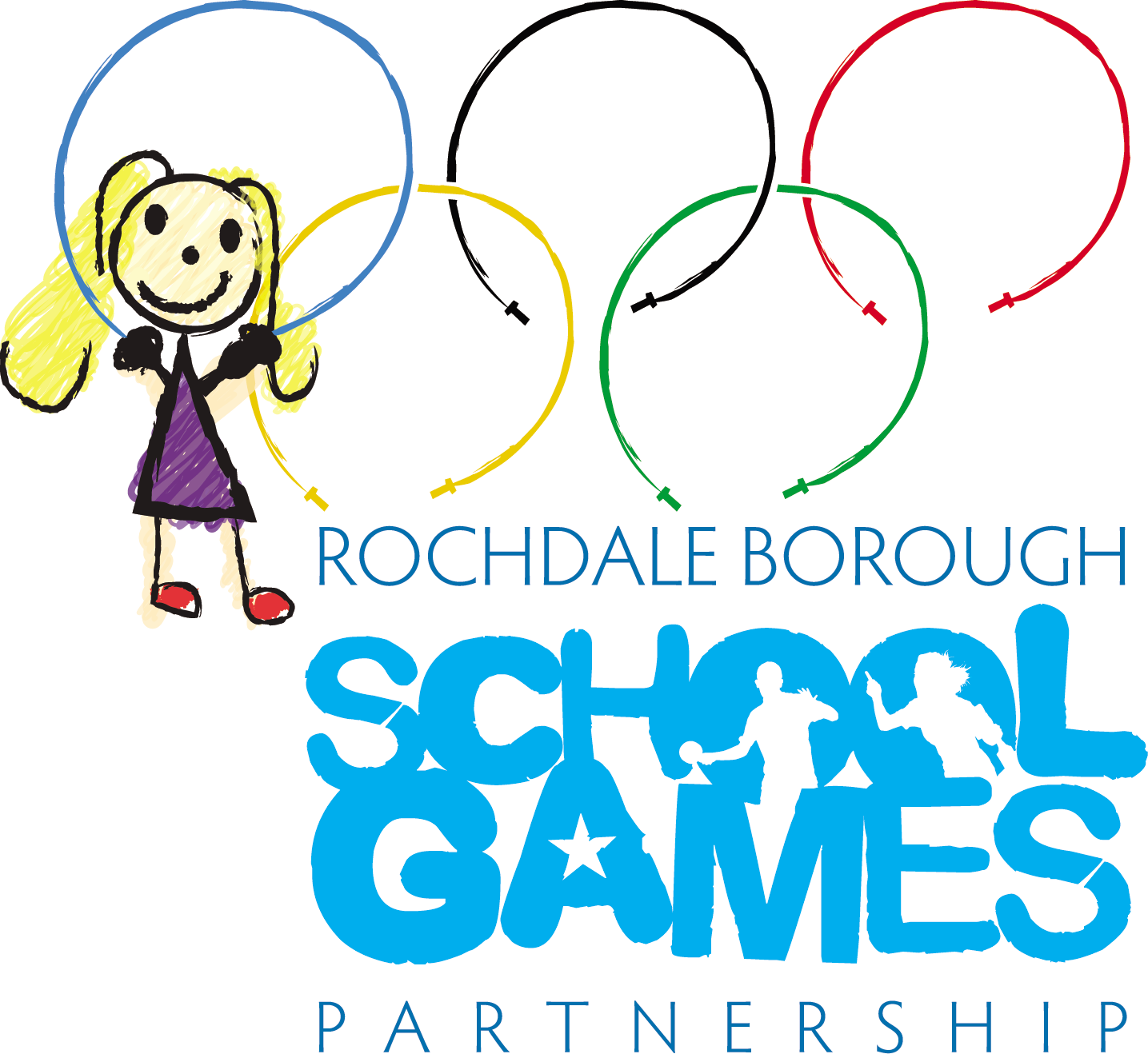 RBSGP EVENT INFORMATIONEvent: 	Year 5 / 6 Lacrosse Competition Dates:	Thursday 8th February 2024 Venue: 	Littleborough Sports Centre, Calderbrook Rd, Littleborough OL15 9JN	Team Composition:	Squads should consist of no more than 8 players, with 5 on the pitch at any one time. Teams must be mixed with (no more than) 4 Boys and (no more 4) Girls. You must have two boys and two girls on the pitch at all times. (If you only bring 3 girls you can still only bring 4 boys)Dispensation only applies to single sex schools.Players should be in school years 5 & 6Competition: 		EXCELAimed at…. Those negatively impacted by Covid-19 – missed out on high levels of activityRegular School Team PlayersThose who compete outside of schoolThose who demonstrate a high level of competence and confidenceLevel 3: 	This competition progresses to the Greater Manchester Finals which in turn lead to the National FinalsSpectators: 		Spectators will NOT be allowed at this event.		Dress:	This event is inside please bring suitable clothing and medication that you may require.Refreshments:		Please ensure you bring something to drink as refreshments will not be available.Cancellation policy:	Please ensure you let us know if you can no longer attend so we can make the necessary alterations to the competition prior to the evening.Emma Mooney	School Games ManagerRochdale Borough School GamesPop Lacrosse Rules.Equipment NeededGoals: 3’ x 3’ square cage with net.
Sticks: Plastic POP-lacrosse sticks of any make, with or without bar.5 sticks only per team may be taken onto the court area at anytime.
Balls: PoP-lacrosse plastic ball.Playing AreaIn order to play a game of PoP-lacrosse you will need approximately 4 badminton court size – indoor/outdoor, hard or grass. A centre mark and 2 goal creases (circles) of 2m radius which both have a goal line in each goal crease and also 5m semi- circular arc around goal area .Start of PlayThe game is started with a pass from the centre. The player with the ball must pass to another whilst keeping at least one foot on the line, all others to be 3m away. Centre passes alternate no matter who scores the goal.BoundariesIndoors – play rebound whenever possible. Outdoors – no boundary, the official decides area of play. Play to be as continuous as possible. When ball does go ‘out of bounds’ or becomes trapped (e.g. In gym equipment) nearest player gets possession with all others 1m away. All players brought in 1m from boundary.Start and Stop PlayAll play is started and stopped by the sound of a whistle (No ‘stand’ rule applies).The ThrowThis is taken when a simultaneous foul occurs or players are equidistant from a boundary. The two opponents will be placed 1m apart facing each other. Officials simultaneously blows whistle and toss short underarm throw, shoulder height between the players, play continues.ScoringShooting ball with stick so that it passes wholly over the goal line scores a goal. ‘Own goals’ can be scored if the ball comes off the defender’s stick or body. Goals may only be scored from the attacking half of the pitch. Dangerous shooting through will be penalised. No player may enter the goal crease but may reach in with the stick to recover the ball.Substitution‘On the fly’ providing that: there shall be only 5 sticks for field players and these to be exchanged as the players change over (see sticks): players must go on and off the field through ‘gate’ marked with two cones at centre line; players not on pitch shall be seated on team bench and must not stand to go on to pitch until handed a stick.FoulsNo stick or body contactNo intentional ball off bodyNo dangerous propelling (passing or shooting through or ‘blind’)No dangerous follow through with stick (following pass/shot)No entry into goal creaseNo trapping/guarding ball (but momentary ‘rake’ is allowed)Maximum 4 second possession of the ball by a player (which cannot be increased by throwing/rolling to oneself)No defending goal by standing in the 5m space in front of goal (except it a sticks length away from an attacking opponent)Penalty’s for FoulsFree position to nearest opponentOffender is placed 3m behind playerAll others 3m awayFouls inside the 5m are taken on the arc on the plane of the goal extendedUmpires Notes:Throughout play the official’s discretion may be used to award penalties for dangerous play or unacceptable behaviour. A player may be sent off as a last resort. The rules are there to protect players and keep the game as continuous as possible. Unintentional fouls which do not give the offender or his/her team an advantage should result in a ‘held’ whistle whenever possible (official can call ‘advantage’). Excessive use of whistle discouraged except to keep play safe and according to the rules.Officials should ensure short, sharp single blow of whistle to both start and stop game. A longer whistle indicates a goal Clear, short explanations of foul (e.g. ‘stick contact, yellow ball’), indicating with arm team in possession by pointing towards the goal they are attacking. It is helpful to call out loud the 4 seconds, remembering to leave a second’s time length before calling ‘1’ on possession.Tied game SituationIf a game is tied during semi finals and finals 2 minutes over time will be played, should the game still be tied another 2 minutes will be played. If this results in the game still being tied sudden death will come into play. Teams will continue to play 2 minute periods until 1 team scores.Points DrawIf teams are tied on points during the round robin stages places will be awarded based on GD (Goals for – Goals Against = GD).